Issue date: November 2021.Dumfries Cycling Club – approved Club KitThe following page is the official and approved Dumfries Cycling Club Kit. No deviations are allowed from this kit.Club kit alterations and approval is by majority decision taken by AGM only.This kit is issued by instruction from the Committee of Dumfries Cycling Club. It supersedes any previous similar kit. Updated newly designed kit can only be reviewed and issued by an AGM of Dumfries Cycling Club.Signed as authorised and accurate policy:  Dumfries Cycling Club Committee – 27th November 2021. Review required by November 2022.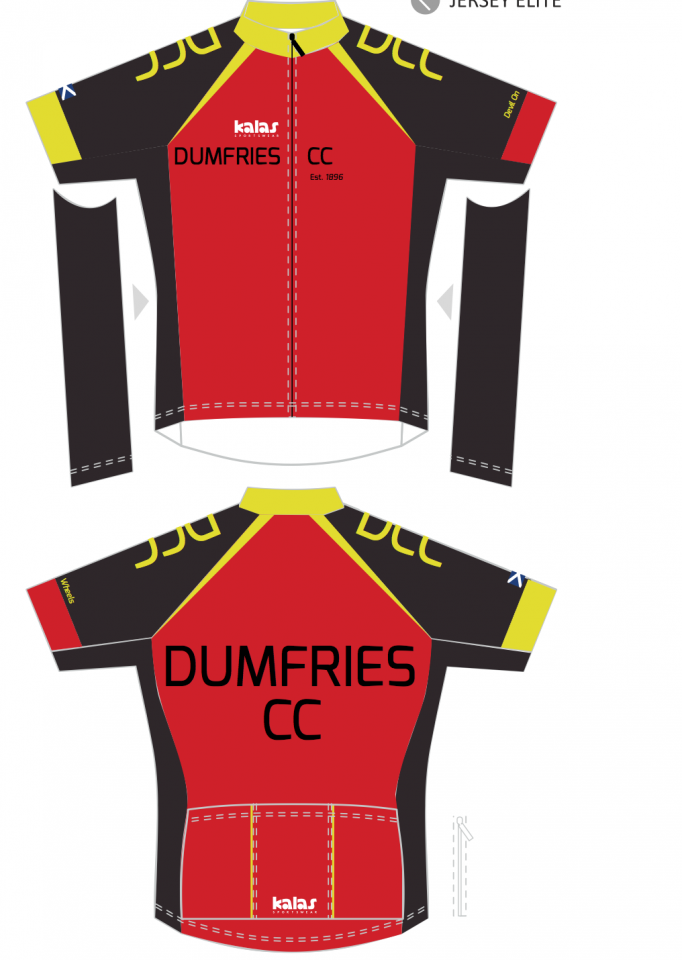 